РЕШЕНИЕОб утверждении Инструкции по делопроизводству в избирательной комиссии муниципального образования города БарнаулаНа основании статьи 24 Кодекса Алтайского края о выборах, референдуме, отзыве, по согласованию с архивным отделом администрации города Барнаула избирательная комиссия муниципального образования города Барнаула Решила:1. Утвердить Инструкцию по делопроизводству в избирательной комиссии муниципального образования города Барнаула (приложение). 2. Секретарю избирательной комиссии муниципального образования города Барнаула Кондратову Д.Е. разместить настоящее решение на официальном Интернет - сайте города Барнаула.3. Контроль за исполнением настоящего решения возложить на секретаря избирательной комиссии муниципального образования города Барнаула Кондратова Д.Е.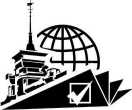 ИЗБИРАТЕЛЬНАЯ КОМИССИЯ МУНИЦИПАЛЬНОГО ОБРАЗОВАНИЯ города БАРНАУЛА22 января 2015 года№248г. Барнаулг. Барнаулг. БарнаулПредседатель комиссииГ.И.КомароваСекретарь комиссииД.Е.Кондратов